Конспект урока биологии в 5 классе с использованием заданий на формирование функциональной грамотности по теме « Царство Растения. Разнообразие, распространение и значение растений»Ход урокаТема  урока « Царство Растений. Разнообразие, распространение и значение растений».Цель  урокаСформировать у учащихся  знания  об  основных  признаках  представителей  царства  растений, расширить  круг  знаний  о многообразии  растений.Планируемые  результаты  обученияПредметные:  Учащиеся познакомятся  с общей характеристикой  царства растения, разнообразием растительного мира;  научатся выделять  существенные признаки   растений,  различать  растения среди биологических объектов, на рисунках и таблицах; овладеют  умением объяснять роль  растений в природе, обосновывать  необходимость охраны   растительного мира.Метапредметные: Учащиеся освоят  основы  исследовательской деятельности,  включая умения наблюдать  за  растениями, классифицировать их, определяя принадлежность  биологических объектов  к царству  растения;  научатся  работать с разными  источниками информации, находить информацию о  растениях в  учебнике.Личностные: Учащиеся продолжат развивать  познавательные потребности  на основе  интереса к изучению  растений,   у них сформируются  ценностно-смысловые установки  по отношению к  растительному миру, произойдет  осознание  необходимости бережного  отношения к  растениям  и их охраны,  продолжат развивать  умения  слушать и слышать других  Основные понятияЦарство  растения, неограниченный рост,  ботаника,  фотосинтез.Формы урокаФронтальная работа, работа в парах,  индивидуально.МетодыПроблемного обучения, частично-поисковый, словесный, наглядный, объяснительно-иллюстративный Деятельность учителяДеятельность учащихсяДеятельность учащихсяДеятельность учащихсяФормируемые УУДФормируемые УУДОрганизационный  момент.Здравствуйте, ребята! Я рада вас видеть. Девиз нашего урока «Хочу все знать!». Конечно, за один урок абсолютно все узнать невозможно, но если приложить трудолюбие, активность и старание, то результаты будут успешными.Организационный  момент.Здравствуйте, ребята! Я рада вас видеть. Девиз нашего урока «Хочу все знать!». Конечно, за один урок абсолютно все узнать невозможно, но если приложить трудолюбие, активность и старание, то результаты будут успешными.Организационный  момент.Здравствуйте, ребята! Я рада вас видеть. Девиз нашего урока «Хочу все знать!». Конечно, за один урок абсолютно все узнать невозможно, но если приложить трудолюбие, активность и старание, то результаты будут успешными.Организационный  момент.Здравствуйте, ребята! Я рада вас видеть. Девиз нашего урока «Хочу все знать!». Конечно, за один урок абсолютно все узнать невозможно, но если приложить трудолюбие, активность и старание, то результаты будут успешными.Организационный  момент.Здравствуйте, ребята! Я рада вас видеть. Девиз нашего урока «Хочу все знать!». Конечно, за один урок абсолютно все узнать невозможно, но если приложить трудолюбие, активность и старание, то результаты будут успешными.Организационный  момент.Здравствуйте, ребята! Я рада вас видеть. Девиз нашего урока «Хочу все знать!». Конечно, за один урок абсолютно все узнать невозможно, но если приложить трудолюбие, активность и старание, то результаты будут успешными.2. Актуализация  знаний2. Актуализация  знаний2. Актуализация  знаний2. Актуализация  знаний2. Актуализация  знаний2. Актуализация  знанийЗадание 1. Несколько уроков мы с вами говорили о представителях разных царств организмов. Предлагаю вам узнать организм по краткому описанию. (Работа в паре. Отвечают поочередно).Какие Царства живой природы вы еще знаете?Задание 1. Несколько уроков мы с вами говорили о представителях разных царств организмов. Предлагаю вам узнать организм по краткому описанию. (Работа в паре. Отвечают поочередно).Какие Царства живой природы вы еще знаете?Задание 1. Несколько уроков мы с вами говорили о представителях разных царств организмов. Предлагаю вам узнать организм по краткому описанию. (Работа в паре. Отвечают поочередно).Какие Царства живой природы вы еще знаете?Вспоминают, проговаривают характерные признаки, работая в парах.О каких царствах говорилось?Называют царства Бактерий, Грибов.  Вспоминают, проговаривают характерные признаки, работая в парах.О каких царствах говорилось?Называют царства Бактерий, Грибов.  Личностные УУДСмыслообразованиеПознавательные УДДЦелеполаганиеИспользование знаково-символических средств Задание 2.  Посмотрите на группы слов в первом столбике, постарайтесь определить, кто из них третий лишний? Запишите «чужака» во втором столбике. (Работа в паре. Отвечают поочередно)    Мотивация на изучение нового материалаВопрос к классу: Какое царство органического мира мы будем изучать на сегодняшнем уроке? Дидактическая игра « Четыре подсказки».  (Ребятам нужно догадаться, о чем пойдет речь на уроке, используя как можно меньше  подсказок) Подсказки: Среди них есть гиганты и карлики.Они могут жить до 5000 летОни растут всю жизньОни все зеленые.Презентация «Эти удивительные   растения» Сформулируйте тему урокаКакую цель поставим перед собой?Где мы сможем применить новые знания? Задание 2.  Посмотрите на группы слов в первом столбике, постарайтесь определить, кто из них третий лишний? Запишите «чужака» во втором столбике. (Работа в паре. Отвечают поочередно)    Мотивация на изучение нового материалаВопрос к классу: Какое царство органического мира мы будем изучать на сегодняшнем уроке? Дидактическая игра « Четыре подсказки».  (Ребятам нужно догадаться, о чем пойдет речь на уроке, используя как можно меньше  подсказок) Подсказки: Среди них есть гиганты и карлики.Они могут жить до 5000 летОни растут всю жизньОни все зеленые.Презентация «Эти удивительные   растения» Сформулируйте тему урокаКакую цель поставим перед собой?Где мы сможем применить новые знания? Задание 2.  Посмотрите на группы слов в первом столбике, постарайтесь определить, кто из них третий лишний? Запишите «чужака» во втором столбике. (Работа в паре. Отвечают поочередно)    Мотивация на изучение нового материалаВопрос к классу: Какое царство органического мира мы будем изучать на сегодняшнем уроке? Дидактическая игра « Четыре подсказки».  (Ребятам нужно догадаться, о чем пойдет речь на уроке, используя как можно меньше  подсказок) Подсказки: Среди них есть гиганты и карлики.Они могут жить до 5000 летОни растут всю жизньОни все зеленые.Презентация «Эти удивительные   растения» Сформулируйте тему урокаКакую цель поставим перед собой?Где мы сможем применить новые знания?Высказывают предположенияЦарство растений.Высказывают предположенияЦарство растений.Построение речевого высказыванияКоммуникативные УУДВыражение своих мыслей с достаточной полнотой и точностьюУчет разных мненийПознавательные УДДИспользование знаково-символических средствПодведение  под понятиеАналогия, обобщениеУстановление причинно-следственных связейКоммуникативные УУДВыражение своих мыслей с достаточной  полнотой и точностьюАргументация своего мнения и позицииУчет разных мнений, координирование в сотрудничестве разных позицийЭмоциональный настрой на тему3. Первичное восприятие  и усвоение  нового теоретического материала  3. Первичное восприятие  и усвоение  нового теоретического материала  3. Первичное восприятие  и усвоение  нового теоретического материала  3. Первичное восприятие  и усвоение  нового теоретического материала  3. Первичное восприятие  и усвоение  нового теоретического материала  3. Первичное восприятие  и усвоение  нового теоретического материала  Работа  в рабочем листе (Знаю, хочу узнать, узнал) Ребята, за 30 секунд запишите в рабочем листе, что вы уже знаете о растениях  Ещё за 30 секунд запишите, что вы хотите о них узнатьСмысловое чтение текста учебника. Заполнение рабочего листаПрочитайте общую характеристику растений на с. 45-46 и ответьте на вопросы:-Как называется совокупность всех растений?-Какой самый важный признак растений?- Почему данную группу живых организмов назвали растениями?Не забывайте фиксировать ответы в рабочих листахФормирование читательской грамотности Куда бы мы ни посмотрели, почти всюду мы видим растения. Они растут в безводных пустынях и топких болотах, в морях и океанах, высоко в горах. Огромное их разнообразие в лесах и степях, иногда их можно найти даже в ледяной пустыне. Учёные разделили царство растения на несколько больших групп. Заполните таблицу, используя текст учебника с. 46-50Работа  в рабочем листе (Знаю, хочу узнать, узнал) Ребята, за 30 секунд запишите в рабочем листе, что вы уже знаете о растениях  Ещё за 30 секунд запишите, что вы хотите о них узнатьСмысловое чтение текста учебника. Заполнение рабочего листаПрочитайте общую характеристику растений на с. 45-46 и ответьте на вопросы:-Как называется совокупность всех растений?-Какой самый важный признак растений?- Почему данную группу живых организмов назвали растениями?Не забывайте фиксировать ответы в рабочих листахФормирование читательской грамотности Куда бы мы ни посмотрели, почти всюду мы видим растения. Они растут в безводных пустынях и топких болотах, в морях и океанах, высоко в горах. Огромное их разнообразие в лесах и степях, иногда их можно найти даже в ледяной пустыне. Учёные разделили царство растения на несколько больших групп. Заполните таблицу, используя текст учебника с. 46-50Работа  в рабочем листе (Знаю, хочу узнать, узнал) Ребята, за 30 секунд запишите в рабочем листе, что вы уже знаете о растениях  Ещё за 30 секунд запишите, что вы хотите о них узнатьСмысловое чтение текста учебника. Заполнение рабочего листаПрочитайте общую характеристику растений на с. 45-46 и ответьте на вопросы:-Как называется совокупность всех растений?-Какой самый важный признак растений?- Почему данную группу живых организмов назвали растениями?Не забывайте фиксировать ответы в рабочих листахФормирование читательской грамотности Куда бы мы ни посмотрели, почти всюду мы видим растения. Они растут в безводных пустынях и топких болотах, в морях и океанах, высоко в горах. Огромное их разнообразие в лесах и степях, иногда их можно найти даже в ледяной пустыне. Учёные разделили царство растения на несколько больших групп. Заполните таблицу, используя текст учебника с. 46-50Заполняют графы: Делятся знаниями с классом.Заполняют графы: Делятся знаниями с классом.Личностные УДДОсознание ответственности  за общее дело Познавательные УДДАнализ, синтез, сравнение, обобщениеСтруктурирование знаний Осознанное и произвольное  построение  речевого высказыванияОпределение основной и второстепенной информацииКоммуникативные УУДАргументация своего мнения Учет различных мнений,  Выражение своих мыслей с достаточной  полнотой и точностьюРаботают с учебником, заполняют таблицу.Высказывают свое мнение.Работают с учебником, заполняют таблицу.Высказывают свое мнение.Познавательные УДДАнализ, синтез, сравнение, обобщениеРегулятивные УДДКонтрольКоррекцияФизкультминуткаФизкультминуткаФизкультминуткаФизкультминуткаФизкультминуткаФизкультминутка4. Первичное закрепление нового теоретического материала4. Первичное закрепление нового теоретического материала4. Первичное закрепление нового теоретического материала4. Первичное закрепление нового теоретического материала4. Первичное закрепление нового теоретического материала4. Первичное закрепление нового теоретического материалаФормирование естественнонаучной грамотностиПроблемный вопрос: Растения – это объекты живой или неживой природы? Какие свойства присущи всему живому?Ребята, а ведь растения все время находятся на одном месте, не видно как они захватывают пищу, как вдыхают и выдыхают.То, что растения дышат, можно доказать, проделав домашний опыт: на побег комнатного растения надеть полиэтиленовый пакет. Через некоторое время можно увидеть на его стенках капельки воды, как и у нас с вами, когда мы дышим на стекло (демонстрация). Итак, растения дышат. Какими методами это можно доказать?Питаются ли растения? Кто-нибудь из вас видел, как едят береза, яблоня или дуб?  Может быть, они едят землю? Почему же количество земли не уменьшается? Оказывается, растения - волшебники и умеют делать удивительное чудо - создавать себя из того, что нельзя удержать в руке, зажать в кулаке и даже на весах взвесить трудно Знаменитый ботаник Джозеф Пристли провёл следующий опыт: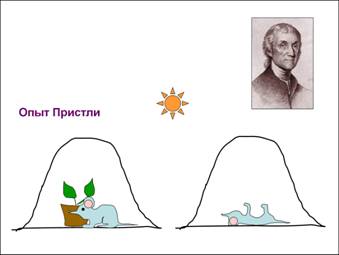  - Отчего могла погибнуть вторая мышка? -- А почему под первым колпаком кислород не закончился? - Да, вы правы. Благодаря наличию в частях растений зелёного пигмента – хлорофилла на свету растения образуют необходимые им вещества, одновременно выделяя кислород. Это явление называется фотосинтезПочему из космоса наша планета Земля видится в зелено-голубых тонах? Наличие в клетках пигментов. Проблема: Что было бы, если бы на Земле не было растений? (Работа в группе из 4-5 человек)Формирование эстетической направленностиНе забывайте и об эстетической функции растений, которые являются символом красоты, вдохновляют поэтов на создание произведений.  С целым миром спорить я готов,
Я готов поклясться головою
В том, что есть глаза у всех цветов,
И они глядят на нас с тобою
В час раздумий наших и тревог,
В горький час беды и неудачи
Видел я: цветы, как люди, плачут
И росу роняют на песок...
Р. Гамзатов.Формирование естественнонаучной грамотностиПроблемный вопрос: Растения – это объекты живой или неживой природы? Какие свойства присущи всему живому?Ребята, а ведь растения все время находятся на одном месте, не видно как они захватывают пищу, как вдыхают и выдыхают.То, что растения дышат, можно доказать, проделав домашний опыт: на побег комнатного растения надеть полиэтиленовый пакет. Через некоторое время можно увидеть на его стенках капельки воды, как и у нас с вами, когда мы дышим на стекло (демонстрация). Итак, растения дышат. Какими методами это можно доказать?Питаются ли растения? Кто-нибудь из вас видел, как едят береза, яблоня или дуб?  Может быть, они едят землю? Почему же количество земли не уменьшается? Оказывается, растения - волшебники и умеют делать удивительное чудо - создавать себя из того, что нельзя удержать в руке, зажать в кулаке и даже на весах взвесить трудно Знаменитый ботаник Джозеф Пристли провёл следующий опыт: - Отчего могла погибнуть вторая мышка? -- А почему под первым колпаком кислород не закончился? - Да, вы правы. Благодаря наличию в частях растений зелёного пигмента – хлорофилла на свету растения образуют необходимые им вещества, одновременно выделяя кислород. Это явление называется фотосинтезПочему из космоса наша планета Земля видится в зелено-голубых тонах? Наличие в клетках пигментов. Проблема: Что было бы, если бы на Земле не было растений? (Работа в группе из 4-5 человек)Формирование эстетической направленностиНе забывайте и об эстетической функции растений, которые являются символом красоты, вдохновляют поэтов на создание произведений.  С целым миром спорить я готов,
Я готов поклясться головою
В том, что есть глаза у всех цветов,
И они глядят на нас с тобою
В час раздумий наших и тревог,
В горький час беды и неудачи
Видел я: цветы, как люди, плачут
И росу роняют на песок...
Р. Гамзатов.Формирование естественнонаучной грамотностиПроблемный вопрос: Растения – это объекты живой или неживой природы? Какие свойства присущи всему живому?Ребята, а ведь растения все время находятся на одном месте, не видно как они захватывают пищу, как вдыхают и выдыхают.То, что растения дышат, можно доказать, проделав домашний опыт: на побег комнатного растения надеть полиэтиленовый пакет. Через некоторое время можно увидеть на его стенках капельки воды, как и у нас с вами, когда мы дышим на стекло (демонстрация). Итак, растения дышат. Какими методами это можно доказать?Питаются ли растения? Кто-нибудь из вас видел, как едят береза, яблоня или дуб?  Может быть, они едят землю? Почему же количество земли не уменьшается? Оказывается, растения - волшебники и умеют делать удивительное чудо - создавать себя из того, что нельзя удержать в руке, зажать в кулаке и даже на весах взвесить трудно Знаменитый ботаник Джозеф Пристли провёл следующий опыт: - Отчего могла погибнуть вторая мышка? -- А почему под первым колпаком кислород не закончился? - Да, вы правы. Благодаря наличию в частях растений зелёного пигмента – хлорофилла на свету растения образуют необходимые им вещества, одновременно выделяя кислород. Это явление называется фотосинтезПочему из космоса наша планета Земля видится в зелено-голубых тонах? Наличие в клетках пигментов. Проблема: Что было бы, если бы на Земле не было растений? (Работа в группе из 4-5 человек)Формирование эстетической направленностиНе забывайте и об эстетической функции растений, которые являются символом красоты, вдохновляют поэтов на создание произведений.  С целым миром спорить я готов,
Я готов поклясться головою
В том, что есть глаза у всех цветов,
И они глядят на нас с тобою
В час раздумий наших и тревог,
В горький час беды и неудачи
Видел я: цветы, как люди, плачут
И росу роняют на песок...
Р. Гамзатов.Высказывают предположения.Дыхание, питание, размножениеНаблюдение, экспериментПод колпаком кончился кислород Под колпаком есть растение, возможно, оно помоглоВ зеленых частях растений, особенно листьях, образуется вещество зеленого цвета – хлорофилл Думают, записывают, обсуждают.Высказывают предположения.Дыхание, питание, размножениеНаблюдение, экспериментПод колпаком кончился кислород Под колпаком есть растение, возможно, оно помоглоВ зеленых частях растений, особенно листьях, образуется вещество зеленого цвета – хлорофилл Думают, записывают, обсуждают.Познавательные УДДАнализ, синтез, сравнение, обобщение аналогия.Использование знаково-символических средствПостроение  логической цепи рассуждений, доказательствКоммуникативные УУДОсознанное и произвольное построение речевого высказыванияВыражение своих мыслей с достаточной  полнотой и точностьюАргументация своего мнения.Учет разных мнений, координирование в сотрудничестве разных позицийРегулятивные УУДКонтроль, коррекция оценкаВолевая саморегуляция Обобщение  усвоенного и включение  его  в систему  ранее  усвоенных  ЗУНов  и УУДОбобщение  усвоенного и включение  его  в систему  ранее  усвоенных  ЗУНов  и УУДОбобщение  усвоенного и включение  его  в систему  ранее  усвоенных  ЗУНов  и УУДОбобщение  усвоенного и включение  его  в систему  ранее  усвоенных  ЗУНов  и УУДОбобщение  усвоенного и включение  его  в систему  ранее  усвоенных  ЗУНов  и УУДОбобщение  усвоенного и включение  его  в систему  ранее  усвоенных  ЗУНов  и УУДПроверка усвоения  пройденного:1.Как называется зелёный пигмент растений?    А) хлорофилл  Б) эвкалиптВ) мицелий          Г) хитин2. Какие из перечисленных ниже групп организмов НЕ относятся к царству Растения?     А) папоротники     Б) грибы        В) голосеменные        Г) водоросли3. Растения растут:    А)  только на свету    Б) всю жизнь           В)  только весной4. Органы и ткани есть у :А) Низших растений   Б) Высших растений      В) У всех растений5. Выделение кислорода растением на свету называется:   А) дыханиеБ) питание    В) фотосинтезПроверка усвоения  пройденного:1.Как называется зелёный пигмент растений?    А) хлорофилл  Б) эвкалиптВ) мицелий          Г) хитин2. Какие из перечисленных ниже групп организмов НЕ относятся к царству Растения?     А) папоротники     Б) грибы        В) голосеменные        Г) водоросли3. Растения растут:    А)  только на свету    Б) всю жизнь           В)  только весной4. Органы и ткани есть у :А) Низших растений   Б) Высших растений      В) У всех растений5. Выделение кислорода растением на свету называется:   А) дыханиеБ) питание    В) фотосинтезПроверяют по ключу. Оценивают работу друг друга.1-А, 2-Б, 3-Б, 4-Б, 5-Б, 6-В.6-«5»5-«4»4-«3»Проверяют по ключу. Оценивают работу друг друга.1-А, 2-Б, 3-Б, 4-Б, 5-Б, 6-В.6-«5»5-«4»4-«3»Проверяют по ключу. Оценивают работу друг друга.1-А, 2-Б, 3-Б, 4-Б, 5-Б, 6-В.6-«5»5-«4»4-«3»Познавательные УДДАнализ, синтезРегулятивные УУДКонтроль  КоррекцияОценкаВолевая  саморегуляция   в ситуации затруднения6. Домашнее задание6. Домашнее задание6. Домашнее задание6. Домашнее задание6. Домашнее задание6. Домашнее заданиеДомашнее задание  (комментируемое  учителем)Задания по выбору:Сообщения о растениях   «Самое-самое-самое»…Синквейн по темеПодумайте: - Зелёная квакша, увидев своё отражение в воде, закричала: «Ура! Я растение!».Права ли квакша?Задания по выбору:Сообщения о растениях   «Самое-самое-самое»…Синквейн по темеПодумайте: - Зелёная квакша, увидев своё отражение в воде, закричала: «Ура! Я растение!».Права ли квакша?Задания по выбору:Сообщения о растениях   «Самое-самое-самое»…Синквейн по темеПодумайте: - Зелёная квакша, увидев своё отражение в воде, закричала: «Ура! Я растение!».Права ли квакша?Задания по выбору:Сообщения о растениях   «Самое-самое-самое»…Синквейн по темеПодумайте: - Зелёная квакша, увидев своё отражение в воде, закричала: «Ура! Я растение!».Права ли квакша?Рефлексия  учебной деятельности на урокеРефлексия  учебной деятельности на урокеРефлексия  учебной деятельности на урокеРефлексия  учебной деятельности на урокеРефлексия  учебной деятельности на урокеРефлексия  учебной деятельности на урокеПодведение итогов  совместной  и индивидуальной  деятельности  учеников.Продолжи предложение:  -Я узнал (а)...- Меня удивило...- Работая в группе, я ...- Мне трудно представить, что...Спасибо за внимание, урок окончен.Учащиеся отмечают новое содержание, изученное на уроке, производят оценку  личного вклада  в совместную  учебную деятельность,  достижение поставленной цели.Учащиеся отмечают новое содержание, изученное на уроке, производят оценку  личного вклада  в совместную  учебную деятельность,  достижение поставленной цели.Учащиеся отмечают новое содержание, изученное на уроке, производят оценку  личного вклада  в совместную  учебную деятельность,  достижение поставленной цели.Учащиеся отмечают новое содержание, изученное на уроке, производят оценку  личного вклада  в совместную  учебную деятельность,  достижение поставленной цели.Познавательные УДДОсознанное и произвольное  построение  речевого высказывания Коммуникативные УУДАргументация своего мнения Личностные УДДОсознание ответственности  за общее делоХарактеристики заданий и система оцениванияЗадание 1. Узнай организмХарактеристики задания:Содержательная область: естественнонаучная грамотностьКомпетентностная область: научная классификация объектов;Контекст: личныйУровень сложности: среднийФормат ответа: краткий ответОбъект оценки: вспомнить и применить соответствующие естественнонаучные знания Система оцениванияВыполнено без ошибок – 3 балла1ошибка-2 балла2 ошибки – 1 балБолее двух ошибок/ Ответ отсутствует  - 0 баллов Задание 2. Найди «чужака»Характеристики задания:Содержательная область: естественнонаучная грамотностьКомпетентностная область: научная классификация объектов;Контекст: личныйУровень сложности: высокийФормат ответа: краткий ответОбъект оценки: вспомнить и применить соответствующие естественнонаучные знания Система оцениванияВыполнено без ошибок – 3 балла1ошибка-2 балла2 ошибки – 1 балБолее двух ошибок/ Ответ отсутствует  - 0 баллов Задание 3. «Четыре подсказки»Характеристики задания:Содержательная область: естественнонаучная грамотностьКомпетентностная область: информационнаяКонтекст: личныйУровень сложности: низкийФормат ответа: развёрнутый ответОбъект оценки: вспомнить и применить соответствующие естественнонаучные знания для определения объектаСистема оцениванияВыполнено с первой попытки – 3 баллаСо второй -2 баллаС третьей – 1 балС четвёртой попытки/ Ответ отсутствует  - 0 балловЗадание 4. Работа с учебником Характеристики задания:Содержательная область: читательская грамотностьКомпетентностная область: находить и извлекать информацию; Контекст: глобальный Уровень сложности: среднийФормат ответа: краткий ответОбъект оценки: обобщать и синтезировать информациюСистема оцениванияВыполнено без ошибок – 3 балла1ошибка-2 балла2 ошибки – 1 балБолее двух ошибок/ Ответ отсутствует  - 0 баллов Задание 5. Работа с учебником Характеристики задания:Содержательная область: читательская грамотностьКомпетентностная область: интегрировать и интерпретировать информациюКонтекст: глобальный Уровень сложности: среднийФормат ответа: краткий ответОбъект оценки: перерабатывать информацию в заданном форматеСистема оцениванияВыполнено без ошибок – 3 балла1ошибка-2 балла2 ошибки – 1 балБолее двух ошибок/ Ответ отсутствует  - 0 баллов Задание 6. Опыты, демонстрацииХарактеристики задания:Содержательная область оценки: процедурное знание; биологические системы.Компетентностная область оценки: Понимание особенностей естественнонаучного исследования;Контекст: личныйУровень сложности: высокийФормат ответа: развёрнутый ответОбъект оценки: предлагать или оценивать способ научного исследования данного вопросаСистема оценивания2 балла - дано объяснение, в котором говорится, что растение выделяет кислород, который использовался для дыхания мышью, правильно названы методы1 балл -  любая другая трактовка опыта, правильно названы методы0 баллов нет объяснения или объяснение неправильное.Характеристики заданий и система оцениванияЗадание 1. Узнай организмХарактеристики задания:Содержательная область: естественнонаучная грамотностьКомпетентностная область: научная классификация объектов;Контекст: личныйУровень сложности: среднийФормат ответа: краткий ответОбъект оценки: вспомнить и применить соответствующие естественнонаучные знания Система оцениванияВыполнено без ошибок – 3 балла1ошибка-2 балла2 ошибки – 1 балБолее двух ошибок/ Ответ отсутствует  - 0 баллов Задание 2. Найди «чужака»Характеристики задания:Содержательная область: естественнонаучная грамотностьКомпетентностная область: научная классификация объектов;Контекст: личныйУровень сложности: высокийФормат ответа: краткий ответОбъект оценки: вспомнить и применить соответствующие естественнонаучные знания Система оцениванияВыполнено без ошибок – 3 балла1ошибка-2 балла2 ошибки – 1 балБолее двух ошибок/ Ответ отсутствует  - 0 баллов Задание 3. «Четыре подсказки»Характеристики задания:Содержательная область: естественнонаучная грамотностьКомпетентностная область: информационнаяКонтекст: личныйУровень сложности: низкийФормат ответа: развёрнутый ответОбъект оценки: вспомнить и применить соответствующие естественнонаучные знания для определения объектаСистема оцениванияВыполнено с первой попытки – 3 баллаСо второй -2 баллаС третьей – 1 балС четвёртой попытки/ Ответ отсутствует  - 0 балловЗадание 4. Работа с учебником Характеристики задания:Содержательная область: читательская грамотностьКомпетентностная область: находить и извлекать информацию; Контекст: глобальный Уровень сложности: среднийФормат ответа: краткий ответОбъект оценки: обобщать и синтезировать информациюСистема оцениванияВыполнено без ошибок – 3 балла1ошибка-2 балла2 ошибки – 1 балБолее двух ошибок/ Ответ отсутствует  - 0 баллов Задание 5. Работа с учебником Характеристики задания:Содержательная область: читательская грамотностьКомпетентностная область: интегрировать и интерпретировать информациюКонтекст: глобальный Уровень сложности: среднийФормат ответа: краткий ответОбъект оценки: перерабатывать информацию в заданном форматеСистема оцениванияВыполнено без ошибок – 3 балла1ошибка-2 балла2 ошибки – 1 балБолее двух ошибок/ Ответ отсутствует  - 0 баллов Задание 6. Опыты, демонстрацииХарактеристики задания:Содержательная область оценки: процедурное знание; биологические системы.Компетентностная область оценки: Понимание особенностей естественнонаучного исследования;Контекст: личныйУровень сложности: высокийФормат ответа: развёрнутый ответОбъект оценки: предлагать или оценивать способ научного исследования данного вопросаСистема оценивания2 балла - дано объяснение, в котором говорится, что растение выделяет кислород, который использовался для дыхания мышью, правильно названы методы1 балл -  любая другая трактовка опыта, правильно названы методы0 баллов нет объяснения или объяснение неправильное.Характеристики заданий и система оцениванияЗадание 1. Узнай организмХарактеристики задания:Содержательная область: естественнонаучная грамотностьКомпетентностная область: научная классификация объектов;Контекст: личныйУровень сложности: среднийФормат ответа: краткий ответОбъект оценки: вспомнить и применить соответствующие естественнонаучные знания Система оцениванияВыполнено без ошибок – 3 балла1ошибка-2 балла2 ошибки – 1 балБолее двух ошибок/ Ответ отсутствует  - 0 баллов Задание 2. Найди «чужака»Характеристики задания:Содержательная область: естественнонаучная грамотностьКомпетентностная область: научная классификация объектов;Контекст: личныйУровень сложности: высокийФормат ответа: краткий ответОбъект оценки: вспомнить и применить соответствующие естественнонаучные знания Система оцениванияВыполнено без ошибок – 3 балла1ошибка-2 балла2 ошибки – 1 балБолее двух ошибок/ Ответ отсутствует  - 0 баллов Задание 3. «Четыре подсказки»Характеристики задания:Содержательная область: естественнонаучная грамотностьКомпетентностная область: информационнаяКонтекст: личныйУровень сложности: низкийФормат ответа: развёрнутый ответОбъект оценки: вспомнить и применить соответствующие естественнонаучные знания для определения объектаСистема оцениванияВыполнено с первой попытки – 3 баллаСо второй -2 баллаС третьей – 1 балС четвёртой попытки/ Ответ отсутствует  - 0 балловЗадание 4. Работа с учебником Характеристики задания:Содержательная область: читательская грамотностьКомпетентностная область: находить и извлекать информацию; Контекст: глобальный Уровень сложности: среднийФормат ответа: краткий ответОбъект оценки: обобщать и синтезировать информациюСистема оцениванияВыполнено без ошибок – 3 балла1ошибка-2 балла2 ошибки – 1 балБолее двух ошибок/ Ответ отсутствует  - 0 баллов Задание 5. Работа с учебником Характеристики задания:Содержательная область: читательская грамотностьКомпетентностная область: интегрировать и интерпретировать информациюКонтекст: глобальный Уровень сложности: среднийФормат ответа: краткий ответОбъект оценки: перерабатывать информацию в заданном форматеСистема оцениванияВыполнено без ошибок – 3 балла1ошибка-2 балла2 ошибки – 1 балБолее двух ошибок/ Ответ отсутствует  - 0 баллов Задание 6. Опыты, демонстрацииХарактеристики задания:Содержательная область оценки: процедурное знание; биологические системы.Компетентностная область оценки: Понимание особенностей естественнонаучного исследования;Контекст: личныйУровень сложности: высокийФормат ответа: развёрнутый ответОбъект оценки: предлагать или оценивать способ научного исследования данного вопросаСистема оценивания2 балла - дано объяснение, в котором говорится, что растение выделяет кислород, который использовался для дыхания мышью, правильно названы методы1 балл -  любая другая трактовка опыта, правильно названы методы0 баллов нет объяснения или объяснение неправильное.Характеристики заданий и система оцениванияЗадание 1. Узнай организмХарактеристики задания:Содержательная область: естественнонаучная грамотностьКомпетентностная область: научная классификация объектов;Контекст: личныйУровень сложности: среднийФормат ответа: краткий ответОбъект оценки: вспомнить и применить соответствующие естественнонаучные знания Система оцениванияВыполнено без ошибок – 3 балла1ошибка-2 балла2 ошибки – 1 балБолее двух ошибок/ Ответ отсутствует  - 0 баллов Задание 2. Найди «чужака»Характеристики задания:Содержательная область: естественнонаучная грамотностьКомпетентностная область: научная классификация объектов;Контекст: личныйУровень сложности: высокийФормат ответа: краткий ответОбъект оценки: вспомнить и применить соответствующие естественнонаучные знания Система оцениванияВыполнено без ошибок – 3 балла1ошибка-2 балла2 ошибки – 1 балБолее двух ошибок/ Ответ отсутствует  - 0 баллов Задание 3. «Четыре подсказки»Характеристики задания:Содержательная область: естественнонаучная грамотностьКомпетентностная область: информационнаяКонтекст: личныйУровень сложности: низкийФормат ответа: развёрнутый ответОбъект оценки: вспомнить и применить соответствующие естественнонаучные знания для определения объектаСистема оцениванияВыполнено с первой попытки – 3 баллаСо второй -2 баллаС третьей – 1 балС четвёртой попытки/ Ответ отсутствует  - 0 балловЗадание 4. Работа с учебником Характеристики задания:Содержательная область: читательская грамотностьКомпетентностная область: находить и извлекать информацию; Контекст: глобальный Уровень сложности: среднийФормат ответа: краткий ответОбъект оценки: обобщать и синтезировать информациюСистема оцениванияВыполнено без ошибок – 3 балла1ошибка-2 балла2 ошибки – 1 балБолее двух ошибок/ Ответ отсутствует  - 0 баллов Задание 5. Работа с учебником Характеристики задания:Содержательная область: читательская грамотностьКомпетентностная область: интегрировать и интерпретировать информациюКонтекст: глобальный Уровень сложности: среднийФормат ответа: краткий ответОбъект оценки: перерабатывать информацию в заданном форматеСистема оцениванияВыполнено без ошибок – 3 балла1ошибка-2 балла2 ошибки – 1 балБолее двух ошибок/ Ответ отсутствует  - 0 баллов Задание 6. Опыты, демонстрацииХарактеристики задания:Содержательная область оценки: процедурное знание; биологические системы.Компетентностная область оценки: Понимание особенностей естественнонаучного исследования;Контекст: личныйУровень сложности: высокийФормат ответа: развёрнутый ответОбъект оценки: предлагать или оценивать способ научного исследования данного вопросаСистема оценивания2 балла - дано объяснение, в котором говорится, что растение выделяет кислород, который использовался для дыхания мышью, правильно названы методы1 балл -  любая другая трактовка опыта, правильно названы методы0 баллов нет объяснения или объяснение неправильное.Характеристики заданий и система оцениванияЗадание 1. Узнай организмХарактеристики задания:Содержательная область: естественнонаучная грамотностьКомпетентностная область: научная классификация объектов;Контекст: личныйУровень сложности: среднийФормат ответа: краткий ответОбъект оценки: вспомнить и применить соответствующие естественнонаучные знания Система оцениванияВыполнено без ошибок – 3 балла1ошибка-2 балла2 ошибки – 1 балБолее двух ошибок/ Ответ отсутствует  - 0 баллов Задание 2. Найди «чужака»Характеристики задания:Содержательная область: естественнонаучная грамотностьКомпетентностная область: научная классификация объектов;Контекст: личныйУровень сложности: высокийФормат ответа: краткий ответОбъект оценки: вспомнить и применить соответствующие естественнонаучные знания Система оцениванияВыполнено без ошибок – 3 балла1ошибка-2 балла2 ошибки – 1 балБолее двух ошибок/ Ответ отсутствует  - 0 баллов Задание 3. «Четыре подсказки»Характеристики задания:Содержательная область: естественнонаучная грамотностьКомпетентностная область: информационнаяКонтекст: личныйУровень сложности: низкийФормат ответа: развёрнутый ответОбъект оценки: вспомнить и применить соответствующие естественнонаучные знания для определения объектаСистема оцениванияВыполнено с первой попытки – 3 баллаСо второй -2 баллаС третьей – 1 балС четвёртой попытки/ Ответ отсутствует  - 0 балловЗадание 4. Работа с учебником Характеристики задания:Содержательная область: читательская грамотностьКомпетентностная область: находить и извлекать информацию; Контекст: глобальный Уровень сложности: среднийФормат ответа: краткий ответОбъект оценки: обобщать и синтезировать информациюСистема оцениванияВыполнено без ошибок – 3 балла1ошибка-2 балла2 ошибки – 1 балБолее двух ошибок/ Ответ отсутствует  - 0 баллов Задание 5. Работа с учебником Характеристики задания:Содержательная область: читательская грамотностьКомпетентностная область: интегрировать и интерпретировать информациюКонтекст: глобальный Уровень сложности: среднийФормат ответа: краткий ответОбъект оценки: перерабатывать информацию в заданном форматеСистема оцениванияВыполнено без ошибок – 3 балла1ошибка-2 балла2 ошибки – 1 балБолее двух ошибок/ Ответ отсутствует  - 0 баллов Задание 6. Опыты, демонстрацииХарактеристики задания:Содержательная область оценки: процедурное знание; биологические системы.Компетентностная область оценки: Понимание особенностей естественнонаучного исследования;Контекст: личныйУровень сложности: высокийФормат ответа: развёрнутый ответОбъект оценки: предлагать или оценивать способ научного исследования данного вопросаСистема оценивания2 балла - дано объяснение, в котором говорится, что растение выделяет кислород, который использовался для дыхания мышью, правильно названы методы1 балл -  любая другая трактовка опыта, правильно названы методы0 баллов нет объяснения или объяснение неправильное.Характеристики заданий и система оцениванияЗадание 1. Узнай организмХарактеристики задания:Содержательная область: естественнонаучная грамотностьКомпетентностная область: научная классификация объектов;Контекст: личныйУровень сложности: среднийФормат ответа: краткий ответОбъект оценки: вспомнить и применить соответствующие естественнонаучные знания Система оцениванияВыполнено без ошибок – 3 балла1ошибка-2 балла2 ошибки – 1 балБолее двух ошибок/ Ответ отсутствует  - 0 баллов Задание 2. Найди «чужака»Характеристики задания:Содержательная область: естественнонаучная грамотностьКомпетентностная область: научная классификация объектов;Контекст: личныйУровень сложности: высокийФормат ответа: краткий ответОбъект оценки: вспомнить и применить соответствующие естественнонаучные знания Система оцениванияВыполнено без ошибок – 3 балла1ошибка-2 балла2 ошибки – 1 балБолее двух ошибок/ Ответ отсутствует  - 0 баллов Задание 3. «Четыре подсказки»Характеристики задания:Содержательная область: естественнонаучная грамотностьКомпетентностная область: информационнаяКонтекст: личныйУровень сложности: низкийФормат ответа: развёрнутый ответОбъект оценки: вспомнить и применить соответствующие естественнонаучные знания для определения объектаСистема оцениванияВыполнено с первой попытки – 3 баллаСо второй -2 баллаС третьей – 1 балС четвёртой попытки/ Ответ отсутствует  - 0 балловЗадание 4. Работа с учебником Характеристики задания:Содержательная область: читательская грамотностьКомпетентностная область: находить и извлекать информацию; Контекст: глобальный Уровень сложности: среднийФормат ответа: краткий ответОбъект оценки: обобщать и синтезировать информациюСистема оцениванияВыполнено без ошибок – 3 балла1ошибка-2 балла2 ошибки – 1 балБолее двух ошибок/ Ответ отсутствует  - 0 баллов Задание 5. Работа с учебником Характеристики задания:Содержательная область: читательская грамотностьКомпетентностная область: интегрировать и интерпретировать информациюКонтекст: глобальный Уровень сложности: среднийФормат ответа: краткий ответОбъект оценки: перерабатывать информацию в заданном форматеСистема оцениванияВыполнено без ошибок – 3 балла1ошибка-2 балла2 ошибки – 1 балБолее двух ошибок/ Ответ отсутствует  - 0 баллов Задание 6. Опыты, демонстрацииХарактеристики задания:Содержательная область оценки: процедурное знание; биологические системы.Компетентностная область оценки: Понимание особенностей естественнонаучного исследования;Контекст: личныйУровень сложности: высокийФормат ответа: развёрнутый ответОбъект оценки: предлагать или оценивать способ научного исследования данного вопросаСистема оценивания2 балла - дано объяснение, в котором говорится, что растение выделяет кислород, который использовался для дыхания мышью, правильно названы методы1 балл -  любая другая трактовка опыта, правильно названы методы0 баллов нет объяснения или объяснение неправильное.